Об утверждении Порядка разработки 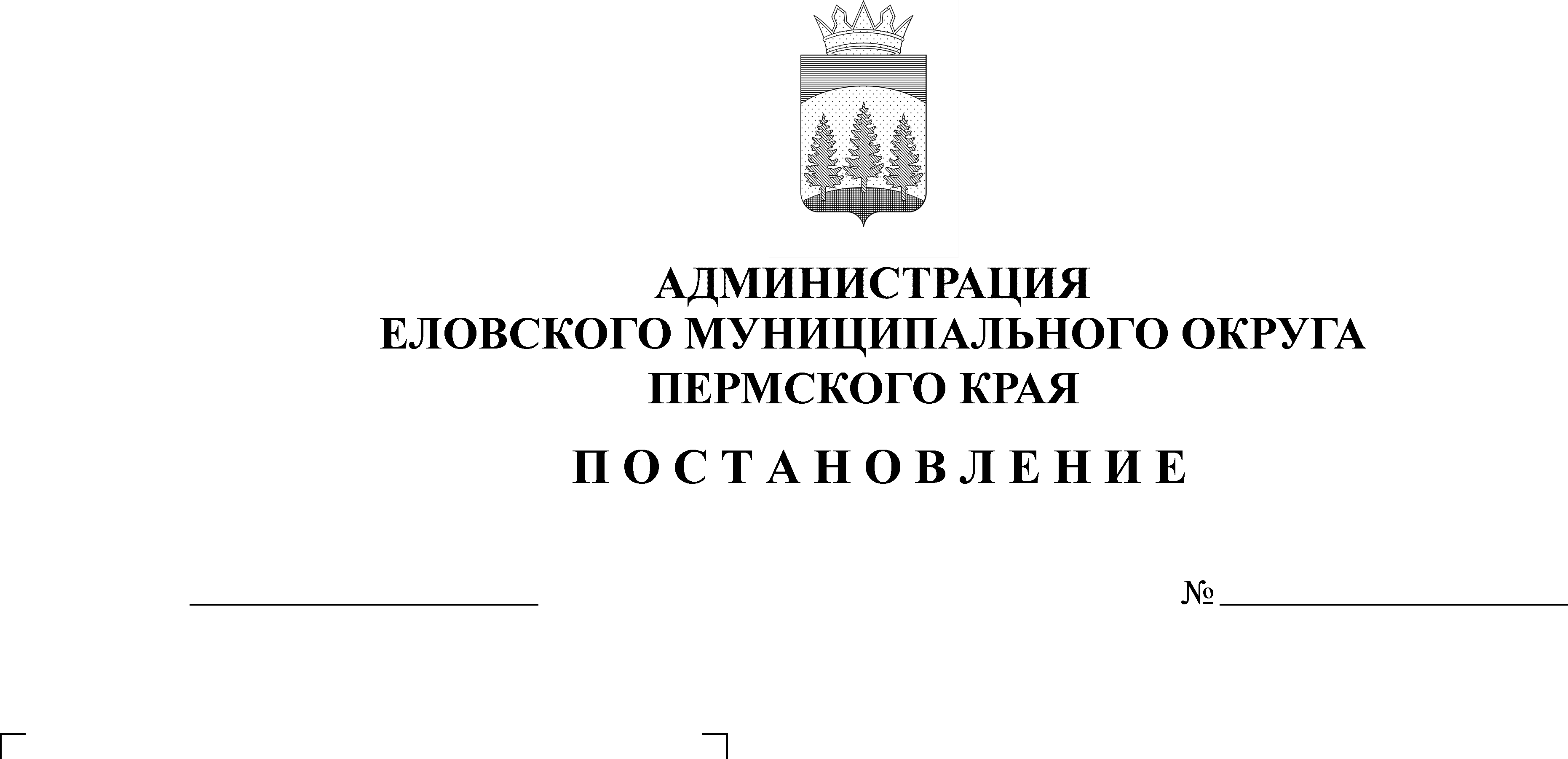 и утверждения схемы размещения нестационарных торговых объектов на территории Еловского муниципальногоокруга Пермского краяВ соответствии со статьей 10 Федерального закона от 28 декабря . № 381-ФЗ «Об основах государственного регулирования торговой деятельности в Российской Федерации», Федеральным законом от 06 октября . № 131-ФЗ «Об общих принципах организации местного самоуправления в Российской Федерации», постановлением Правительства Пермского края от 28 ноября . № 966-п «Об утверждении Порядка разработки и утверждения схемы размещения нестационарных торговых объектов»Администрация Еловского муниципального округа Пермского края ПОСТАНОВЛЯЕТ:1. Утвердить прилагаемые:1.1. Порядок разработки и утверждения схемы размещения нестационарных торговых объектов на территории Еловского муниципального округа Пермского края;1.2. форму Схемы размещения нестационарных торговых объектов на территории Еловского муниципального округа Пермского края.2. Признать утратившими силу:постановление администрации Брюховского сельского поселения от 21 сентября . № 66-п «Об утверждении Порядка разработки и утверждения схемы размещения нестационарных торговых объектов на территории Брюховского сельского поселения» постановление администрации Малоусинского сельского поселения от 25 августа . № 46-п «Об утверждении Порядка разработки и утверждения схемы размещения нестационарных торговых объектов на территории Малоусинского сельского поселения»; постановление администрации Дубровского сельского поселения от 06 ноября . № 67-п «Об утверждении Порядка разработки и утверждения схемы размещения нестационарных торговых объектов на территории Дубровского сельского поселения»; постановление администрации Сугановского сельского поселения от 23 января . № 6-п «Об утверждении Порядка разработки и утверждения схемы размещения нестационарных торговых объектов на территории Сугановского сельского поселения»;постановление администрации Еловского сельского поселения от 28 сентября 2018 г. № 6-п «Об утверждении Порядка разработки и утверждения схемы размещения нестационарных торговых объектов на территории Еловского сельского поселения».3. Настоящее Постановление обнародовать на официальном сайте газеты «Искра Прикамья» и на официальном сайте Еловского муниципального округа Пермского края.4. Настоящее постановление вступает в силу со дня его обнародования. 5. Контроль за исполнением Постановления возложить на заместителя главы администрации Еловского муниципального округа по развитию инфраструктуры.Глава муниципального округа – глава администрации Еловскогомуниципального округа Пермского края                                               А.А. ЧечкинУТВЕРЖДЕНПостановлениемадминистрации Еловскогомуниципального округаПермского краяот 14.05.2021 № 215-п   ПОРЯДОКразработки и утверждения схемы размещения нестационарных торговых объектов на территории Еловского муниципального округа Пермского краяI. Общие положения1.1. Настоящий Порядок определяет принципы разработки схемы размещения нестационарных торговых объектов (далее - Схема), процедуру разработки и утверждения Схемы, а также внесения изменений в Схему.Настоящий Порядок распространяется на нестационарные торговые объекты, расположенные на земельных участках, которые находятся в муниципальной собственности, а также на земельных участках, государственная собственность на которые не разграничена, находящихся на территории Еловского муниципального округа Пермского края.1.2. Размещение нестационарных торговых объектов на земельных участках, находящихся в государственной или муниципальной собственности, осуществляется на основании Схемы.1.3. Включение нестационарных торговых объектов в Схему осуществляется в следующих целях:1.3.1. достижение установленных нормативов минимальной обеспеченности населения площадью торговых объектов;1.3.2. размещение нестационарных торговых объектов, используемых субъектами малого или среднего предпринимательства, осуществляющими торговую деятельность;1.3.3. формирование торговой инфраструктуры с учетом видов и типов торговых объектов, а также форм торговли;1.3.4. повышение доступности товаров для населения.1.4. Для целей настоящего Порядка используются следующие основные понятия:1.4.1. торговая деятельность (далее также торговля) - вид предпринимательской деятельности, связанный с приобретением и продажей товаров;1.4.2. розничная торговля - вид торговой деятельности, связанный с приобретением и продажей товаров для использования их в личных, семейных, домашних и иных целях, не связанных с осуществлением предпринимательской деятельности;1.4.3. субъект торговли - юридические лица и индивидуальные предприниматели, организующие и осуществляющие торговую деятельность;1.4.4. торговый объект - здание или часть здания, строение или часть строения, сооружение или часть сооружения, специально оснащенные оборудованием, предназначенным и используемым для выкладки, демонстрации товаров, обслуживания покупателей и проведения денежных расчетов с покупателями при продаже товаров;1.4.5. стационарный торговый объект - торговый объект, представляющий собой здание или часть здания, строение или часть строения, прочно связанные фундаментом такого здания, строения с землей и подключенные (технологически присоединенные) к сетям инженерно-технического обеспечения;1.4.6. нестационарный торговый объект - торговый объект, представляющий собой временное сооружение или временную конструкцию, не связанные прочно с земельным участком вне зависимости от наличия или отсутствия подключения (технологического присоединения) к сетям инженерно-технического обеспечения, в том числе передвижное сооружение;1.4.7. павильон - нестационарный торговый объект, представляющий собой отдельно стоящее строение (часть строения) или сооружение (часть сооружения) с замкнутым пространством, имеющее торговый зал и рассчитанное на одно или несколько рабочих мест продавцов;1.4.8. киоск - нестационарный торговый объект, представляющий собой сооружение без торгового зала с замкнутым пространством, внутри которого оборудовано одно рабочее место продавца и осуществляется хранение товарного запаса;1.4.9. палатка - нестационарный торговый объект, представляющий собой оснащенную прилавком легковозводимую сборно-разборную конструкцию, образующую внутреннее пространство, не замкнутое со стороны прилавка, предназначенный для размещения одного или нескольких рабочих мест продавцов и товарного запаса на один день торговли;1.4.10. торговый прилавок - нестационарный торговый объект, представляющий собой оснащенное прилавком сооружение, в том числе передвижное, при необходимости имеющее оборудование для обеспечения сохранности товаров и подготовки их к продаже;1.4.11. лоток - передвижной нестационарный торговый объект, представляющий собой временную конструкцию, предназначенную для выкладки и демонстрации товаров, при необходимости оснащенную оборудованием для обеспечения сохранности товаров и подготовки их к продаже;1.4.12. контейнер - передвижной нестационарный торговый объект, представляющий собой полностью или частично закрытую емкость, предназначенную для помещения в нее товаров;1.4.13. автомагазин, автолавка, автоприцеп - передвижной нестационарный торговый объект, представляющий собой автотранспортное средство, используемое для целей осуществления торговой деятельности;1.4.14. фудтрак - транспортное средство по продаже продукции общественного питания;1.4.15. сезонное (летнее) кафе - нестационарный торговый объект, размещаемый (обустраиваемый) на участке территории, непосредственно примыкающей к стационарному торговому объекту (объекту общественного питания), или отдельно стоящий, используемый для более полного удовлетворения потребностей населения в продуктах питания и прохладительных напитках;1.4.16. торговая площадь нестационарного торгового объекта - помещение, предназначенное для выкладки, демонстрации товаров, обслуживания покупателей и проведения денежных расчетов с покупателями при продаже товаров, прохода покупателей;1.4.17. специализация нестационарного торгового объекта - торговая деятельность, при которой 60 и более процентов всех предлагаемых к продаже товаров (услуг) от их общего количества составляют товары (услуги) одной группы, в том числе мясо и мясная продукция; молоко и молочная продукция; хлеб, хлебобулочные и кондитерские изделия; рыба и морепродукты; непродовольственные товары; цветы и другие растения; овощи и фрукты; общественное питание и продукция общественного питания; быстрое питание (готовая еда); горячие и прохладительные напитки, мороженое, за исключением специализаций нестационарного торгового объекта «Печать», «Вода», «Продовольственные товары»;1.4.18. специализация нестационарного торгового объекта «Печать» - торговая деятельность, при которой 60 и более процентов всех предлагаемых к продаже товаров (услуг) от их общего количества составляет печатная продукция, включая периодические печатные издания;1.4.19. специализация нестационарного торгового объекта «Вода» - торговая деятельность, при которой 100 процентов всех предлагаемых к продаже товаров составляют питьевая вода и тара под нее;1.4.20. специализация нестационарного торгового объекта «Продовольственные товары» - торговая деятельность, осуществляемая в населенных пунктах Еловского муниципального округа Пермского края, относящихся к сельским населенным пунктам, при которой 60 и более процентов всех предлагаемых к продаже товаров (услуг) от их общего количества составляют продукты в натуральном или переработанном виде, находящиеся в обороте и употребляемые человеком в пищу (в том числе продукты детского питания, продукты диетического питания), бутилированная питьевая вода, безалкогольные напитки, жевательная резинка, пищевые добавки.Под населенными пунктами Пермского края, относящимися к сельским населенным пунктам, понимаются населенные пункты, отнесенные к таковым Законом Пермской области от 28 февраля 1996 г. № 416-67 «Об административно-территориальном устройстве Пермского края»;1.4.21. учетный номер нестационарного торгового объекта - уникальный номер, присваиваемый каждому предусмотренному Схемой нестационарному торговому объекту, используемый в целях учета нестационарных торговых объектов, размещаемых в пределах территории Еловского муниципального округа Пермского края;1.4.22. Схема - документ, состоящий из текстовой и графической частей, определяющий места размещения нестационарных торговых объектов на территории Еловского муниципального округа Пермского края и содержащий сведения о виде, площади, адресных ориентирах, периоде размещения, специализации объекта, собственнике земельного участка, здания, строения, сооружения на (в) котором расположен нестационарный торговый объект, статусе нестационарного торгового объекта, определенного в соответствии с пунктом 1.11 настоящего Порядка;1.4.23. торговый автомат (вендинговый автомат) - нестационарный торговый объект, представляющий собой техническое устройство, предназначенное для автоматизации процессов продажи, оплаты и выдачи штучных товаров в потребительской упаковке в месте нахождения устройства без участия продавца;1.4.24. дикоросы - это дикорастущие некультивируемые грибы, ягоды, орехи, коренья, цветы и тому подобное;1.4.25. Уполномоченный орган - Отдел развития предпринимательства и сельского хозяйства Администрации Еловского муниципального округа Пермского края.1.5. Настоящий Порядок не распространяется на отношения, связанные с размещением нестационарных торговых объектов, расположенных на территории розничных рынков, ярмарок, при проведении массовых мероприятий и при предоставлении Администрацией Еловского муниципального округа Пермского края торговых мест в нестационарных торговых объектах физическим лицам, занимающимся садоводством, огородничеством, реализующим собственно выращенную продукцию, собственно собранные дикоросы, а также изготовленные ими товары народных промыслов.Размещение нестационарных торговых объектов при проведении массовых мероприятий осуществляется в порядке, установленном Администрацией Еловского муниципального округа Пермского края.Предоставление Администрацией Еловского муниципального округа Пермского края торговых мест в нестационарных торговых объектах физическим лицам, занимающимся садоводством, огородничеством, реализующим собственно выращенную продукцию, собственно собранные дикоросы, а также изготовленные ими товары народных промыслов, осуществляется в порядке, установленном Администрацией Еловского муниципального округа Пермского края.1.6. Места размещения нестационарных торговых объектов, включенные в Схему, должны соответствовать требованиям, установленным законодательством Российской Федерации и Пермского края.1.7. Номенклатура специализаций нестационарных торговых объектов, минимальный ассортиментный перечень и номенклатура дополнительных групп товаров в соответствии со специализацией нестационарных торговых объектов утверждаются Администрацией Еловского муниципального округа Пермского края, определенным в соответствии с Уставом Еловского муниципального округа Пермского края на разработку Схемы Уполномоченный орган.1.8. Включение в Схему нестационарных торговых объектов, расположенных на земельных участках, в зданиях, строениях и сооружениях, находящихся в государственной собственности (в федеральной собственности или в собственности Пермского края), осуществляется в соответствии с Правилами включения нестационарных торговых объектов, расположенных на земельных участках, в зданиях, строениях и сооружениях, находящихся в государственной собственности, в схему размещения нестационарных торговых объектов, утвержденными Постановлением Правительства Российской Федерации от 29 сентября 2010 г. № 772.1.9. Размещение нестационарного торгового объекта, место которого не предусмотрено в Схеме или в отношении которого не установлены правовые основания для его размещения, не допускается.1.10. Размещение нестационарного торгового объекта осуществляется в соответствии со Схемой.Размещение нестационарных торговых объектов осуществляется Администрацией Еловского муниципального округа Пермского края, и субъектами торговли.1.11. Размещение нестационарных торговых объектов осуществляется субъектами торговли на основании договора на право размещения нестационарного торгового объекта.1.12. Договор на осуществление торговой деятельности в нестационарном торговом объекте, договор на размещение нестационарного торгового объекта заключаются Администрацией Еловского муниципального округа Пермского края с субъектами торговли по результатам аукциона в электронной форме на срок 5 лет, за исключением случаев заключения:договора на размещение передвижного нестационарного торгового объекта, в том числе палатки;договора на размещение сезонного (летнего) кафе;договора на размещение нестационарного торгового объекта в границах территории объекта культурного наследия (памятника истории и культуры) народов Российской Федерации (далее - объект культурного наследия), являющегося достопримечательным местом (далее - достопримечательное место), и зонах охраны объекта культурного наследия.Договор на размещение передвижного нестационарного торгового объекта, в том числе палатки, заключается Администрацией Еловского муниципального округа Пермского края с субъектами торговли по результатам аукциона в электронной форме, при этом срок его действия определяется уполномоченным органам.Порядок заключения договора на размещение сезонного (летнего) кафе, в том числе срок его действия, определяется Администрацией Еловского муниципального округа Пермского края Срок действия договора на размещение нестационарного торгового объекта в границах территории достопримечательного места и зонах охраны объекта культурного наследия определяется Администрацией Еловского муниципального округа Пермского края с учетом ограничений размещения нестационарного торгового объекта, установленных соответствующими требованиями к градостроительным регламентам и режимами использования земель в границах данных территорий.II. Требования к разработке Схемы2.1. Схема разрабатывается с учетом:2.1.1. необходимости обеспечения устойчивого развития территории Еловского муниципального округа Пермского края, в том числе с учетом генерального плана Еловского муниципального округа Пермского края, правил землепользования и застройки Еловского муниципального округа Пермского края (в том числе с учетом установленных градостроительных регламентов), документации по планировке территорий (в том числе с учетом возможности размещения нестационарных торговых объектов в границах образуемых и изменяемых земельных участков);2.1.2. необходимости достижения нормативов минимальной обеспеченности населения площадью торговых объектов;2.1.3. размещения существующих стационарных торговых объектов и планов по их развитию.2.2. При разработке Схемы следует руководствоваться следующими принципами:2.2.1. Схемой должно предусматриваться размещение не менее шестидесяти процентов нестационарных торговых объектов, используемых субъектами малого или среднего предпринимательства, осуществляющими торговую деятельность, от общего количества нестационарных торговых объектов;2.2.2. нестационарные торговые объекты должны размещаться с учетом обеспечения свободного движения пешеходов, доступа потребителей к объектам торговли, в том числе обеспечения безбарьерной среды жизнедеятельности для инвалидов и иных маломобильных групп населения, беспрепятственного подъезда спецтранспорта при чрезвычайных ситуациях, а также с соблюдением пожарных и санитарных требований;2.2.3. нестационарные торговые объекты не должны ухудшать условия проживания и отдыха населения;2.2.4. места размещения нестационарных торговых объектов не должны нарушать внешний архитектурный облик сложившейся застройки;2.2.5. Схема не должна предусматривать размещение нестационарных торговых объектов:2.2.5.1. на газонах, цветниках и прочих объектах озеленения, детских и спортивных площадках, площадках для отдыха;2.2.5.2. на остановочных пунктах городского пассажирского транспорта общего пользования, а также в 10-метровой зоне от границ посадочных площадок, за исключением нестационарных торговых объектов со специализацией «Печать»;2.2.5.3. на земельных участках, предоставленных гражданам или юридическим лицам, зарезервированных для государственных или муниципальных нужд либо изъятых из оборота или ограниченных в обороте в соответствии с законодательством Российской Федерации;2.2.5.4. в границах территорий объектов культурного наследия, за исключением границ территорий достопримечательных мест, если в соответствии с требованиями к градостроительным регламентам и режимами использования земель данных территорий размещение нестационарных торговых объектов запрещено; а также в границах зон охраны объектов культурного наследия, если в соответствии с требованиями к градостроительным регламентам и режимами использования земель данных зон охраны размещение нестационарных торговых объектов запрещено;2.2.5.5. в пределах треугольников видимости нерегулируемых пешеходных переходов, перекрестков и примыканий улиц и дорог;2.2.5.6. на тротуарах, за исключением нестационарных торговых объектов со специализацией «Печать», «Горячие и прохладительные напитки, мороженое», а также передвижных нестационарных торговых объектов, в том числе палаток со специализацией «Овощи и фрукты», размещение которых допускается при условии, что ширина тротуара составляет не менее 3 метров.III. Разработка и утверждение проекта Схемы3.1. Уполномоченным органом, ответственным за разработку, изменение и дополнение проекта Схемы является Отдел развития предпринимательства и сельского хозяйства администрации Еловского муниципального округа Пермского края.Проект Схемы разрабатывается Уполномоченным органом и утверждается правовым актом Администрации Еловского муниципального округа Пермского края.3.2. Схема разрабатывается на период не менее 5 лет.3.3. Схема должна состоять из двух частей:3.3.1. текстовой части «Схема размещения нестационарных торговых объектов на территории Еловского муниципального округа Пермского края» по форме согласно приложению к настоящему Порядку;3.3.2. графической части, разрабатываемой в виде карт населенных пунктов Еловского муниципального округа Пермского края с предусмотренными на них возможными местами размещения нестационарных торговых объектов.3.4. Проект Схемы размещается на официальном сайте Еловского муниципального округа Пермского края в информационно-телекоммуникационной сети «Интернет» (далее - сайт) для публичного обсуждения.В течение 10 календарных дней со дня размещения проекта Схемы на сайте Уполномоченный орган принимает и рассматривает замечания и предложения к проекту Схемы, поступившие от заинтересованных лиц.В течение 5 календарных дней со дня окончания срока, установленного в абзаце втором настоящего пункта, Уполномоченный орган дорабатывает проект Схемы согласно поступившим замечаниям и предложениям, не противоречащим требованиям, установленным законодательством и настоящим Порядком, и направляет его органам, указанным в пунктах 3.5 и 3.7 настоящего Порядка.3.5. Проект Схемы направляется на согласование следующим органам:3.5.1. в Отдел развития инфраструктуры и благоустройства Администрации Еловского муниципального округа Пермского края;3.5.2. в Комитет имущественных отношений и градостроительства Администрации Еловского муниципального округа Пермского края;3.5.3. Министерство промышленности и торговли Пермского края.3.6. Органы, указанные в пункте 3.5 настоящего Порядка, рассматривают представленный им на согласование проект Схемы, принимают решение о согласовании проекта Схемы или мотивированное решение об отказе в согласовании проекта Схемы и направляют письменное уведомление о принятом решении Уполномоченному органу в течение 14 календарных дней со дня поступления проекта Схемы на согласование.В случае ненаправления Уполномоченному органу письменного уведомления о принятии решения о согласовании либо мотивированного решения об отказе в согласовании проекта Схемы в срок, указанный в абзаце первом настоящего пункта, проект Схемы считается согласованным соответствующим органом.3.7. Проект Схемы направляется для уведомления:3.7.1. в территориальное подразделение управления надзорной деятельности и профилактической работы Главного управления МЧС России по Пермскому краю;3.7.2. в территориальный отдел Управления Федеральной службы по надзору в сфере защиты прав потребителей и благополучия человека по Пермскому краю.3.8. Мотивированные решения об отказе в согласовании проекта Схемы, поступившие от органов, указанных в пункте 3.5 настоящего Порядка, замечания, предложения о внесении изменений и дополнений в проект Схемы, поступившие от органов, указанных в пунктах 3.5 и 3.7 настоящего Порядка, рассматриваются Уполномоченным органом на предмет соответствия пункту 2.2 настоящего Порядка, которое по результатам рассмотрения в течение 3 календарных дней со дня их поступления принимает одно из следующих решений:3.8.1. внести изменения и (или) дополнения в проект Схемы - в случае, если представленные мотивированные решения об отказе в согласовании проекта Схемы, замечания, предложения о внесении изменений и дополнений в проект Схемы соответствуют пункту 2.2 настоящего Порядка;3.8.2. отказать во внесении изменений и (или) дополнений в проект Схемы в соответствии с мотивированными решениями об отказе в согласовании проекта Схемы, замечаниями, предложениями о внесении изменений и дополнений в проект Схемы с направлением письменного мотивированного ответа в адрес соответствующего органа - в случае, если представленные данным органом мотивированное решение об отказе в согласовании проекта Схемы, замечания, предложения о внесении изменений и дополнений в проект Схемы не соответствуют пункту 2.2 настоящего Порядка.3.9. В случае принятия решения, указанного в пункте 3.8.1 настоящего Порядка, проект Схемы дорабатывается Уполномоченным органом и направляется на повторное согласование органам, указанным в пункте 3.5 настоящего Порядка, в течение 5 календарных дней со дня принятия данного решения.Указанные органы Администрации Еловского муниципального округа Пермского края должны принять решение о согласовании либо мотивированное решение об отказе в согласовании проекта Схемы в течение 5 календарных дней со дня поступления доработанного проекта Схемы на согласование.В случае не предоставления Уполномоченному органу письменного уведомления о принятии решения о согласовании либо мотивированного решения об отказе в согласовании проекта Схемы в сроки, указанные в абзаце втором настоящего пункта, проект Схемы считается согласованным соответствующим органом.3.10. Схема утверждается постановлением Администрации Еловского муниципального округа Пермского края не позднее 14 календарных дней после дня принятия решения о согласовании проекта Схемы всеми органами, указанными в пункте 3.5 настоящего Порядка.Утвержденную Схему Уполномоченный орган в течение 5 календарных дней со дня ее утверждения направляет в Министерство промышленности и торговли Пермского края.3.11. Утвержденная Схема подлежит опубликованию в порядке, установленном Уставом Еловского муниципального округа Пермского края для официального опубликования муниципальных правовых актов, а также размещению на официальном сайте Еловского муниципального округа Пермского края и Министерства промышленности и торговли Пермского края в информационно-телекоммуникационной сети «Интернет».IV. Внесение изменений и дополнений в Схему4.1. Изменения и (или) дополнения в Схему вносятся при наличии мотивированных предложений от исполнительных органов государственной власти Пермского края, Комитета имущественных отношений и градостроительства Администрации Еловского муниципального округа Пермского края, в следующих случаях:4.1.1. новая застройка населенных пунктов, расположенных в границах Еловского муниципального округа Пермского края;4.1.2. ремонт и реконструкция автомобильных дорог;4.1.3. восполнение недостатка стационарных торговых объектов при недостижении установленного норматива минимальной обеспеченности населения площадью торговых объектов;4.1.4. необходимость реализации муниципальных программ, приоритетных направлений деятельности Еловского муниципального округа Пермского края в сфере социально-экономического развития;4.1.5. принятие решений о развитии застроенных территорий;4.1.6. изменение градостроительных регламентов;4.1.7. изъятие земельных участков для государственных или муниципальных нужд;4.1.8. реализация мероприятий по благоустройству территории Еловского муниципального округа Пермского края, в результате которых не предполагается размещение на данной территории нестационарных торговых объектов.4.2. Предложения о внесении изменений и (или) дополнений в Схему в случаях, указанных в пункте 4.1 настоящего Порядка, направляются соответствующими органами в Уполномоченный орган.Уполномоченный орган в течение 10 календарных дней со дня поступления предложений, указанных в абзаце первом настоящего пункта, рассматривает их на предмет соответствия настоящему Порядку и принимает одно из следующих решений:4.2.1. разработать проект правового акта о внесении изменений и (или) дополнений в Схему - в случае, если представленные предложения соответствуют пункту 2.2 настоящего Порядка;4.2.2. отказать в принятии предложений с направлением письменного мотивированного ответа - в случае, если представленные предложения не соответствуют пункту 2.2 настоящего Порядка.4.3. Проект правового акта о внесении изменений и (или) дополнений в Схему разрабатывается Уполномоченным органом в течение 14 календарных дней со дня принятия решения о разработке проекта правового акта о внесении изменений и (или) дополнений в Схему.4.4. Разработанный проект правового акта о внесении изменений и (или) дополнений в Схему подлежит согласованию, направлению для уведомления, утверждению и опубликованию в порядке, установленном для разработки и утверждения проекта Схемы разделом III настоящего Порядка, за исключением случая исключения мест размещения нестационарных торговых объектов из Схемы.В случае исключения мест размещения нестационарных торговых объектов из Схемы разработанный проект правового акта не подлежит согласованию и направлению его для уведомления в органы, определенные пунктами 3.5, 3.7 настоящего Порядка.4.5. Внесение в Схему изменений не может служить основанием для пересмотра мест размещения нестационарных торговых объектов, строительство, реконструкция или эксплуатация которых были начаты до внесения соответствующих изменений.В случае внесения в Схему изменений по основаниям, указанным в пункте 4.1 настоящего Порядка, в результате которых место размещения нестационарного торгового объекта исключается из Схемы, Администрации Еловского муниципального округа Пермского края обязана предложить субъекту торговли, осуществляющему торговую деятельность в данном нестационарном торговом объекте, альтернативное место размещения нестационарного торгового объекта на период до окончания срока действия договора на право размещения нестационарного торгового объекта на месте, исключаемом из Схемы.Порядок предоставления субъекту торговли, осуществляющему торговую деятельность в нестационарном торговом объекте, размещенном на месте, исключаемом из Схемы, альтернативного места размещения нестационарного торгового объекта на период до окончания срока действия договора на право размещения нестационарного торгового объекта на месте, исключаемом из Схемы, устанавливается правовым актом Администрации Еловского муниципального округа Пермского края. В случае согласия субъекта торговли на изменение места размещения нестационарного торгового объекта Администрации Еловского муниципального округа Пермского края заключает с данным субъектом торговли дополнительное соглашение к договору на право размещения нестационарного торгового объекта в части изменения места размещения нестационарного торгового объекта.Альтернативное место размещения нестационарного торгового объекта должно обеспечивать сохранение вида, площади и специализации нестационарного торгового объекта.V. Переходные положения.5.1. Заключенные до вступления в силу постановления Правительства Пермского края от 28 ноября 2017 г. № 966-п «Об утверждение порядка разработки и утверждения схемы размещения нестационарных торговых объектов» договоры на размещение нестационарных торговых объектов, не связанных прочно с земельным участком вне зависимости от наличия или отсутствия подключения (технологического присоединения) к сетям инженерно-технического обеспечения, иные договоры или разрешительные документы, предусматривающие право размещения указанных объектов, действуют до истечения срока их действия.5.2. Размещение нестационарных торговых объектов, по которым срок действия договоров на размещение нестационарных торговых объектов истекает после вступления в законную силу постановления Правительства Пермского края от 28 ноября 2017 г. № 966-п «Об утверждение порядка разработки и утверждения схемы размещения нестационарных торговых объектов» осуществляется до дня проведения аукциона в электронной форме, в соответствии с графиком проведения аукционов на размещение нестационарных торговых объектов на территории Еловского муниципального округа Пермского края (далее – График проведения аукционов).5.3. В График проведения аукционов не включаются объекты с сезонным периодом размещения.5.4. График проведения аукционов на следующий календарный год утверждается распоряжением Администрации Еловского муниципального округа Пермского края. График проведения аукционов, как и вносимые в него изменения, в течение 5 рабочих дней со дня утверждения публикуется на сайте Еловского муниципального округа Пермского края.5.5. График проведения аукционов является ориентировочным и содержит наименование лота и месяц опубликования извещения о проведении аукциона, при этом срок с момента окончания срока действия договора до момента размещения извещения о проведении аукциона не может превышать трех месяцев.5.6. По заявлению заинтересованного лица в График проведения аукционов могут вноситься изменения в части включения в График мест размещения нестационарных торговых объектов свободных от прав третьих лиц, включенных в Схему.5.7. Для договоров на размещение нестационарного торгового объекта, заключённых до вступления в силу постановления Правительства Пермского края от 28 ноября 2017 г. № 966-п «Об утверждение порядка разработки и утверждения схемы размещения нестационарных торговых объектов» и срок действия по которым истек более трех месяцев назад на момент утверждения и опубликования настоящего Порядка, устанавливается переходный период до 31 декабря 2021 года, на срок действия переходного периода заключается договор на размещение нестационарного торгового объекта.5.8. Для заключения договора на размещение нестационарного торгового объекта, Субъект торговли предоставляет в Администрацию Еловского муниципального округа Пермского края заявление, с приложением следующих документов:5.9.1 копию документа, удостоверяющего личность, в случае если Субъект торговли является индивидуальным предпринимателем;5.9.2 копии учредительных документов, в случае если субъект является юридическим лицом;5.9.3 копию документа, подтверждающего полномочия лица на осуществление действий от имени заявителя при обращении уполномоченного представителя;5.9.4 документы, подтверждающие право пользования нестационарным торговым объектом.от УТВЕРЖДЕНАПостановлениемадминистрации Еловскогомуниципального округаПермского краяот 14.05.2021 № 216-пФормаСХЕМАразмещения нестационарных торговых объектов на территорииЕловского муниципального округа Пермского края N п/п Учетный номер нестационарного торгового объекта Адресные ориентиры нестационарного торгового объекта/территориальная зона/район Вид нестационарного торгового объекта Специализация нестационарного торгового объекта Площадь нестационарного торгового объекта Площадь земельного участка, здания, строения, сооружения, на (в) котором расположен нестационарный торговый объект Собственник земельного участка, здания, строения, сооружения, на (в) котором расположен нестационарный торговый объект Кадастровый номер земельного участка, здания, строения, сооружения, на (в) котором расположен нестационарный торговый объект (при наличии) Статус нестационарного торгового объекта (муниципальный/частный) Срок размещения нестационарного торгового объекта 1 2 3 4 5 6 7 8 9 10 11 